Σε συνέχεια ανωτέρω αλληλογραφίας, σας γνωρίζουμε ότι η χώρα μας πρόκειται να  συμπεριληφθεί στον κατάλογο χωρών, οι εταιρείες των οποίων μπορούν να συμμετάσχουν σε διαγωνισμούς προμηθειών του ευρύτερου δημόσιου τομέα, στο Μπαγκλαντές.Οι ενδιαφερόμενες εταιρίες χρειάζεται να αποστείλουν εταιρικό προφίλ, τομείς ενδιαφέροντος και στοιχεία επικοινωνίας στην Πρεσβεία του Μπαγκλαντές στην Αθήνα, με την οποία μπορούν να επικοινωνήσουν για περισσότερες πληροφορίες	Προς διευκόλυνσή σας, παραθέτουμε στοιχεία επικοινωνίας :	Πρεσβεία του Μπαγκλαντές στην Αθήνα	Tel.: 210.67.20.250-7            Fax: 210.67.54.513	E-mail: mission.athens@mofa.gov.bd          Παρακαλούμε για την ενημέρωση των μελών σας.					   Ο Διευθυντής 					  Αντώνιος Κατεπόδης		  Σύμβουλος ΟΕΥ Α’KK/ΠΙΝΑΚΑΣ ΑΠΟΔΕΚΤΩΝ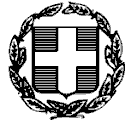 ΑΔΙΑΒΑΘΜΗΤΟ                                         ΚΑΝΟΝΙΚΟΑΔΙΑΒΑΘΜΗΤΟ                                         ΚΑΝΟΝΙΚΟΥΠΟΥΡΓΕΙΟ ΕΞΩΤΕΡΙΚΩΝΒ8 Διεύθυνση Επιχειρηματικής ΑνάπτυξηςΥΠΟΥΡΓΕΙΟ ΕΞΩΤΕΡΙΚΩΝΒ8 Διεύθυνση Επιχειρηματικής ΑνάπτυξηςΥΠΟΥΡΓΕΙΟ ΕΞΩΤΕΡΙΚΩΝΒ8 Διεύθυνση Επιχειρηματικής ΑνάπτυξηςΑΔΙΑΒΑΘΜΗΤΟ                                         ΚΑΝΟΝΙΚΟΑΔΙΑΒΑΘΜΗΤΟ                                         ΚΑΝΟΝΙΚΟΤηλ.:Τηλ.:210 3682764210 3682764Αθήνα, 7 Αυγούστου 2020 Α.Π.: 38130Fax:Fax:210 3682771 210 3682771 Αθήνα, 7 Αυγούστου 2020 Α.Π.: 38130E-mail:E-mail:b08@mfa.grb08@mfa.grΑθήνα, 7 Αυγούστου 2020 Α.Π.: 38130Αρμόδια:   Αρμόδια:   Κωνσταντίνος Κουρούμαλος, Γραμματέας ΟΕΥ Α’Κωνσταντίνος Κουρούμαλος, Γραμματέας ΟΕΥ Α’Αθήνα, 7 Αυγούστου 2020 Α.Π.: 38130ΠΡΟΣ: ΠΡΟΣ: - ΠΙΝΑΚΑ ΑΠΟΔΕΚΤΩΝ- ΠΙΝΑΚΑ ΑΠΟΔΕΚΤΩΝ- ΠΙΝΑΚΑ ΑΠΟΔΕΚΤΩΝΚΟΙΝ.:- Πρεσβεία Νέου Δελχί- Πρεσβεία Νέου Δελχί- Πρεσβεία Νέου Δελχί- Πρεσβεία Νέου ΔελχίΕ.Δ.:- Διπλωματικό Γραφείο κ. Πρωθυπουργού	- Διπλωματικό Γραφείο κ. ΥΠΕΞ  - Διπλωματικό Γραφείο κ. ΑΝΥΠΕΞ - Διπλωματικό Γραφείο ΥΦΥΠΕΞ κ. Φραγκογιάννη- Γραφείο κ. Γενικού Γραμματέα- Γραφείο κ. Γενικού Γραμματέα ΔΟΣ και Εξωστρέφειας - Γραφείο κ.κ. Α και Β΄ Γενικών Διευθυντών- Α11, Β5 & Δ1  Διευθύνσεις- Διπλωματικό Γραφείο κ. Πρωθυπουργού	- Διπλωματικό Γραφείο κ. ΥΠΕΞ  - Διπλωματικό Γραφείο κ. ΑΝΥΠΕΞ - Διπλωματικό Γραφείο ΥΦΥΠΕΞ κ. Φραγκογιάννη- Γραφείο κ. Γενικού Γραμματέα- Γραφείο κ. Γενικού Γραμματέα ΔΟΣ και Εξωστρέφειας - Γραφείο κ.κ. Α και Β΄ Γενικών Διευθυντών- Α11, Β5 & Δ1  Διευθύνσεις- Διπλωματικό Γραφείο κ. Πρωθυπουργού	- Διπλωματικό Γραφείο κ. ΥΠΕΞ  - Διπλωματικό Γραφείο κ. ΑΝΥΠΕΞ - Διπλωματικό Γραφείο ΥΦΥΠΕΞ κ. Φραγκογιάννη- Γραφείο κ. Γενικού Γραμματέα- Γραφείο κ. Γενικού Γραμματέα ΔΟΣ και Εξωστρέφειας - Γραφείο κ.κ. Α και Β΄ Γενικών Διευθυντών- Α11, Β5 & Δ1  Διευθύνσεις- Διπλωματικό Γραφείο κ. Πρωθυπουργού	- Διπλωματικό Γραφείο κ. ΥΠΕΞ  - Διπλωματικό Γραφείο κ. ΑΝΥΠΕΞ - Διπλωματικό Γραφείο ΥΦΥΠΕΞ κ. Φραγκογιάννη- Γραφείο κ. Γενικού Γραμματέα- Γραφείο κ. Γενικού Γραμματέα ΔΟΣ και Εξωστρέφειας - Γραφείο κ.κ. Α και Β΄ Γενικών Διευθυντών- Α11, Β5 & Δ1  ΔιευθύνσειςΘΕΜΑ:Συμμετοχή ελληνικών εταιριών σε διαγωνισμούς κρατικών προμηθειών στο ΜπαγκλαντέςΣΧΕΤ:(α) Έγγραφο την Β5 Δ/νσης/ΥΠΕΞ με ΑΠ 37501/4/8/2020 (μη προς όλους)(β) Έγγραφο της Α11 Δνσης/ΥΠΕΞ με ΑΠ 37361/3.08.2020 (μη προς όλους)(γ) Έγγραφο της Γεν. Δ/νσης Αμυντικών Εξοπλισμών & Επενδύσεων/ΥΕΘΑ με ΑΣ 1420/20.10.2019 και προηγούμενη αλληλογραφία (μη προς όλους)ENTERPRISE GREECEENTERPRISE EUROPE NETWORK HELLASΚΕΝΤΡΙΚΗ ΕΝΩΣΗ ΕΠΙΜΕΛΗΤΗΡΙΩΝ ΕΛΛΑΔΟΣ (ΚΕΕΕ)ΕΜΠΟΡΙΚΟ ΚΑΙ ΒΙΟΜΗΧΑΝΙΚΟ ΕΠΙΜΕΛΗΤΗΡΙΟ ΑΘΗΝΩΝΒΙΟΤΕΧΝΙΚΟ ΕΠΙΜΕΛΗΤΗΡΙΟ ΑΘΗΝΩΝΕΠΑΓΓΕΛΜΑΤΙΚΟ ΕΠΙΜΕΛΗΤΗΡΙΟ ΑΘΗΝΩΝΕΜΠΟΡΙΚΟ ΚΑΙ ΒΙΟΜΗΧΑΝΙΚΟ ΕΠΙΜΕΛΗΤΗΡΙΟ ΘΕΣΣΑΛΟΝΙΚΗΣΒΙΟΤΕΧΝΙΚΟ ΕΠΙΜΕΛΗΤΗΡΙΟ ΘΕΣΣΑΛΟΝΙΚΗΣΕΠΑΓΓΕΛΜΑΤΙΚΟ ΕΠΙΜΕΛΗΤΗΡΙΟ ΘΕΣΣΑΛΟΝΙΚΗΣΕΜΠΟΡΙΚΟ ΚΑΙ ΒΙΟΜΗΧΑΝΙΚΟ ΕΠΙΜΕΛΗΤΗΡΙΟ ΠΕΙΡΑΙΩΣΒΙΟΤΕΧΝΙΚΟ ΕΠΙΜΕΛΗΤΗΡΙΟ ΠΕΙΡΑΙΩΣΕΠΑΓΓΕΛΜΑΤΙΚΟ ΕΠΙΜΕΛΗΤΗΡΙΟ ΠΕΙΡΑΙΩΣΕΜΠΟΡΙΚΟ ΚΑΙ ΒΙΟΜΗΧΑΝΙΚΟ ΕΠΙΜΕΛΗΤΗΡΙΟ ΡΟΔΟΠΗΣΕΠΑΓΓΕΛΜΑΤΙΚΟ ΚΑΙ ΒΙΟΤΕΧΝΙΚΟ ΕΠΙΜΕΛΗΤΗΡΙΟ ΡΟΔΟΠΗΣΕΠΙΜΕΛΗΤΗΡΙΟ ΑΙΤΩΛΟΑΚΑΡΝΑΝΙΑΣΕΠΙΜΕΛΗΤΗΡΙΟ ΑΡΚΑΔΙΑΣΕΠΙΜΕΛΗΤΗΡΙΟ ΑΧΑΙΑΣΕΠΙΜΕΛΗΤΗΡΙΟ ΒΟΙΩΤΙΑΣΕΠΙΜΕΛΗΤΗΡΙΟ ΓΡΕΒΕΝΩΝΕΠΙΜΕΛΗΤΗΡΙΟ ΔΡΑΜΑΣΕΠΙΜΕΛΗΤΗΡΙΟ ΔΩΔΕΚΑΝΗΣΟΥΕΠΙΜΕΛΗΤΗΡΙΟ ΕΒΡΟΥΕΠΙΜΕΛΗΤΗΡΙΟ ΕΥΒΟΙΑΣΕΠΙΜΕΛΗΤΗΡΙΟ ΕΥΡΥΤΑΝΙΑΣΕΠΙΜΕΛΗΤΗΡΙΟ ΖΑΚΥΝΘΟΥΕΠΙΜΕΛΗΤΗΡΙΟ ΗΛΕΙΑΣΕΠΙΜΕΛΗΤΗΡΙΟ ΗΜΑΘΙΑΣΕΠΙΜΕΛΗΤΗΡΙΟ ΗΡΑΚΛΕΙΟΥΕΠΙΜΕΛΗΤΗΡΙΟ ΘΕΣΠΡΩΤΙΑΣΕΠΙΜΕΛΗΤΗΡΙΟ ΙΩΑΝΝΙΝΩΝΕΠΙΜΕΛΗΤΗΡΙΟ ΚΑΒΑΛΑΣΕΠΙΜΕΛΗΤΗΡΙΟ ΚΑΡΔΙΤΣΑΣΕΠΙΜΕΛΗΤΗΡΙΟ ΚΑΣΤΟΡΙΑΣΕΠΙΜΕΛΗΤΗΡΙΟ ΚΕΡΚΥΡΑΣΕΠΙΜΕΛΗΤΗΡΙΟ ΚΕΦΑΛΗΝΙΑΣ & ΙΘΑΚΗΣΕΠΙΜΕΛΗΤΗΡΙΟ ΚΙΛΚΙΣΕΠΙΜΕΛΗΤΗΡΙΟ ΚΟΖΑΝΗΣΕΠΙΜΕΛΗΤΗΡΙΟ ΚΟΡΙΝΘΙΑΣΕΠΙΜΕΛΗΤΗΡΙΟ ΚΥΚΛΑΔΩΝΕΠΙΜΕΛΗΤΗΡΙΟ ΛΑΚΩΝΙΑΣΕΠΙΜΕΛΗΤΗΡΙΟ ΛΑΡΙΣΑΣΕΠΙΜΕΛΗΤΗΡΙΟ ΛΑΣΙΘΙΟΥΕΠΙΜΕΛΗΤΗΡΙΟ ΛΕΣΒΟΥΕΠΙΜΕΛΗΤΗΡΙΟ ΛΕΥΚΑΔΑΣΕΠΙΜΕΛΗΤΗΡΙΟ ΜΑΓΝΗΣΙΑΣΕΠΙΜΕΛΗΤΗΡΙΟ ΜΕΣΣΗΝΙΑΣΕΠΙΜΕΛΗΤΗΡΙΟ ΞΑΝΘΗΣΕΠΙΜΕΛΗΤΗΡΙΟ ΠΕΛΛΑΣΕΠΙΜΕΛΗΤΗΡΙΟ ΠΙΕΡΙΑΣΕΠΙΜΕΛΗΤΗΡΙΟ ΠΡΕΒΕΖAΣΕΠΙΜΕΛΗΤΗΡΙΟ ΡΕΘΥΜΝΗΣΕΠΙΜΕΛΗΤΗΡΙΟ ΣΑΜΟΥΕΠΙΜΕΛΗΤΗΡΙΟ ΣΕΡΡΩΝΕΠΙΜΕΛΗΤΗΡΙΟ ΤΡΙΚΑΛΩΝΕΠΙΜΕΛΗΤΗΡΙΟ ΦΘΙΩΤΙΔΑΣΕΠΙΜΕΛΗΤΗΡΙΟ ΦΛΩΡΙΝΗΣΕΠΙΜΕΛΗΤΗΡΙΟ ΦΩΚΙΔΑΣΕΠΙΜΕΛΗΤΗΡΙΟ ΧΑΛΚΙΔΙΚΗΣΕΠΙΜΕΛΗΤΗΡΙΟ ΧΑΝΙΩΝΕΠΙΜΕΛΗΤΗΡΙΟ ΧΙΟΥΠΑΝΕΛΛΗΝΙΟΣ ΣΥΝΔΕΣΜΟΣ ΕΞΑΓΩΓΕΩΝ (ΠΣΕ)ΕΛΛΗΝΙΚΗ ΕΤΑΙΡΕΙΑ ΔΙΟΙΚΗΣΕΩΣ ΕΠΙΧΕΙΡΗΣΕΩΝ (ΕΕΔΕ)ΕΛΛΗΝΙΚΗ ΕΝΩΣΗ ΕΠΙΧΕΙΡΗΜΑΤΙΩΝ ΕΛΛΗΝΟ-ΙΝΔΙΚΟ ΕΠΙΜΕΛΗΤΗΡΙΟ ΕΜΠΟΡΙΟΥ & ΟΙΚΟΝΟΜΙΑΣΔΙΕΘΝΕΣ ΕΜΠΟΡΙΚΟ ΕΠΙΜΕΛΗΤΗΡΙΟ ΕΛΛΑΔΑΣΓΕΩΤΕΧΝΙΚΟ ΕΠΙΜΕΛΗΤΗΡΙΟ ΕΛΛΑΔΟΣΕΛΛΑ – ΔΙΚΑ ΜΑΣΣΥΝΔΕΣΜΟΣ ΕΛΛΗΝΙΚΩΝ ΒΙΟΜΗΧΑΝΙΩΝ ΤΡΟΦΙΜΩΝ (ΣΕΒΤ)ΣΥΝΔΕΣΜΟΣ ΕΠΙΧΕΙΡΗΣΕΩΝ & ΒΙΟΜΗΧΑΝΙΩΝ (ΣΕΒ)ΣΥΝΔΕΣΜΟΣ ΒΙΟΜΗΧΑΝΙΩΝ ΕΛΛΑΔΟΣ (ΣΒΕ)ΣΥΝΔΕΣΜΟΣ ΒΙΟΜΗΧΑΝΙΩΝ ΑΤΤΙΚΗΣ & ΠΕΙΡΑΙΑ (ΣΒΑΠ)ΣΥΝΔΕΣΜΟΣ ΒΙΟΜΗΧΑΝΙΩΝ ΑΝΑΤΟΛΙΚΗΣ ΜΑΚΕΔΟΝΙΑΣ ΘΡΑΚΗΣΣΥΝΔΕΣΜΟΣ ΒΙΟΜΗΧΑΝΙΩΝ ΣΤΕΡΕΑΣ ΕΛΛΑΔΟΣΣΥΝΔΕΣΜΟΣ ΒΙΟΜΗΧΑΝΙΩΝ ΘΕΣΣΑΛΙΑΣ & ΣΤΕΡΕΑΣ ΕΛΛΑΔΟΣ ΣΥΝΔΕΣΜΟΣ ΘΕΣΣΑΛΙΚΩΝ ΕΠΙΧΕΙΡΗΣΕΩΝ & ΒΙΟΜΗΧΑΝΙΩΝΣΥΝΔΕΣΜΟΣ ΕΠΙΧΕΙΡΗΣΕΩΝ ΒΙΟΜΗΧΑΝΙΚΗΣ ΠΕΡΙΟΧΗΣ ΗΡΑΚΛΕΙΟΥΣΥΝΔΕΣΜΟΣ ΒΙΟΜΗΧΑΝΙΩΝ ΚΙΛΚΙΣ ΣΥΝΔΕΣΜΟΣ ΒΙΟΜΗΧΑΝΙΩΝ & ΒΙΟΤΕΧΝΙΩΝ ΕΒΡΟΥΣΥΝΔΕΣΜΟΣ ΒΙΟΜΗΧΑΝΙΩΝ ΠΕΛΟΠΟΝΝΗΣΟΥ & ΔΥΤΙΚΗΣ ΕΛΛΑΔΟΣΣΥΝΔΕΣΜΟΣ ΒΙΟΜΗΧΑΝΙΩΝ & ΒΙΟΤΕΧΝΙΩΝ ΝΟΜΟΥ ΡΟΔΟΠΗΣΣΥΝΔΕΣΜΟΣ ΕΠΙΧΕΙΡΗΣΕΩΝ & ΒΙΟΜΗΧΑΝΙΩΝ (ΣΕΒ)ΣΥΝΔΕΣΜΟΣ ΒΙΟΜΗΧΑΝΙΩΝ ΕΛΛΑΔΟΣ (ΣΒΕ)ΣΥΝΔΕΣΜΟΣ ΒΙΟΜΗΧΑΝΙΩΝ ΑΤΤΙΚΗΣ & ΠΕΙΡΑΙΑ (ΣΒΑΠ)ΣΥΝΔΕΣΜΟΣ ΒΙΟΜΗΧΑΝΙΩΝ ΑΝΑΤΟΛΙΚΗΣ ΜΑΚΕΔΟΝΙΑΣ ΘΡΑΚΗΣΣΥΝΔΕΣΜΟΣ ΒΙΟΜΗΧΑΝΙΩΝ ΣΤΕΡΕΑΣ ΕΛΛΑΔΟΣΣΥΝΔΕΣΜΟΣ ΒΙΟΜΗΧΑΝΙΩΝ ΘΕΣΣΑΛΙΑΣ & ΣΤΕΡΕΑΣ ΕΛΛΑΔΟΣ ΣΥΝΔΕΣΜΟΣ ΘΕΣΣΑΛΙΚΩΝ ΕΠΙΧΕΙΡΗΣΕΩΝ & ΒΙΟΜΗΧΑΝΙΩΝΣΥΝΔΕΣΜΟΣ ΕΠΙΧΕΙΡΗΣΕΩΝ ΒΙΟΜΗΧΑΝΙΚΗΣ ΠΕΡΙΟΧΗΣ ΗΡΑΚΛΕΙΟΥΣΥΝΔΕΣΜΟΣ ΒΙΟΜΗΧΑΝΙΩΝ ΚΙΛΚΙΣ ΣΥΝΔΕΣΜΟΣ ΒΙΟΜΗΧΑΝΙΩΝ & ΒΙΟΤΕΧΝΙΩΝ ΕΒΡΟΥΣΥΝΔΕΣΜΟΣ ΒΙΟΜΗΧΑΝΙΩΝ ΠΕΛΟΠΟΝΝΗΣΟΥ & ΔΥΤΙΚΗΣ ΕΛΛΑΔΟΣΣΥΝΔΕΣΜΟΣ ΒΙΟΜΗΧΑΝΙΩΝ & ΒΙΟΤΕΧΝΙΩΝ ΝΟΜΟΥ ΡΟΔΟΠΗΣΕΛΛΗΝΙΚΗ ΠΑΡΑΓΩΓΗ ΣΥΝΔΕΣΜΟΣ ΕΠΙΧΕΙΡΗΣΕΩΝ & ΒΙΟΜΗΧΑΝΙΩΝ (ΣΕΒ)ΣΥΝΔΕΣΜΟΣ ΒΙΟΜΗΧΑΝΙΩΝ ΕΛΛΑΔΟΣ (ΣΒΕ)ΠΑΝΕΛΛΗΝΙΑ ΕΝΩΣΗ ΦΑΡΜΑΚΟΒΙΟΜΗΧΑΝΙΑΣΣΥΝΔΕΣΜΟΣ ΦΑΡΜΑΚΕΥΤΙΚΩΝ ΕΠΙΧΕΙΡΗΣΕΩΝ ΕΛΛΑΔΟΣΣΥΝΔΕΣΜΟΣ ΕΤΑΙΡΕΙΩΝ ΦΑΡΜΑΚΩΝ ΕΥΡΕΙΑΣ ΧΡΗΣΗΣ (EΦEX)ΠΑΝΕΛΛΗΝΙΟΣ ΣΥΛΛΟΓΟΣ ΠΡΟΜΗΘΕΥΤΩΝ ΙΑΤΡΙΚΩΝ ΕΙΔΩΝ (ΠΑΣΥΠΙΕ)ΣΥΝΔΕΣΜΟΣ ΕΠΙΧΕΙΡΗΣΕΩΝ ΙΑΤΡΙΚΩΝ & ΒΙΟΤΕΧΝΟΛΟΓΙΚΩΝ ΠΡΟΙΟΝΤΩΝ (ΣΕΙΒ)ΣΥΝΔΕΣΜΟΣ ΒΙΟΜΗΧΑΝΙΩΝ ΠΛΑΣΤΙΚΩΝ ΕΛΛΑΔΟΣΣΥΝΔΕΣΜΟΣ ΕΠΙΧΕΙΡΗΣΕΩΝ ΒΙΟΜΗΧΑΝΙΚΩΝ & ΙΑΤΡΙΚΩΝ ΑΕΡΙΩΝ ΕΛΛΑΔΑΣ (ΣΕΒΙΑΕ)ΣΥΝΔΕΣΜΟΣ ΠΑΡΑΓΩΓΩΝ & ΕΜΠΟΡΩΝ ΛΙΠΑΣΜΑΤΩΝ (ΣΠΕΛ)ΣΥΝΔΕΣΜΟΣ ΕΤΑΙΡΕΙΩΝ ΕΜΠΟΡΙΑΣ ΠΕΤΡΕΛΑΙΟΕΙΔΩΝ ΕΛΛΑΔΑΣΚΕΝΤΡΟ ΑΝΑΝΕΩΣΙΜΩΝ ΠΗΓΩΝ ΕΝΕΡΓΕΙΑΣ (ΚΑΠΕ-CRES)ΕΝΩΣΗ ΒΙΟΜΗΧΑΝΙΩΝ ΗΛΙΑΚΗΣ ΕΝΕΡΓΕΙΑΣ (ΕΒΗΕ)ΙΝΣΤΙΤΟΥΤΟ ΕΝΕΡΓΕΙΑΣ ΝΟΤΙΟΑΝΑΤΟΛΙΚΗΣ ΕΥΡΩΠΗΣ (ΙΕΝΕ)ΠΑΝΕΛΛΗΝΙΟΣ ΣΥΝΔΕΣΜΟΣ ΕΠΙΧΕΙΡΗΣΕΩΝ ΠΡΟΣΤΑΣΙΑΣ ΠΕΡΙΒΑΛΛΟΝΤΟΣ (ΠΑΣΕΠΠΕ)ΕΠΙΜΕΛΗΤΗΡΙΟ ΠΕΡΙΒΑΛΛΟΝΤΟΣ & ΒΙΩΣΙΜΟΤΗΤΟΣΣΥΝΔΕΣΜΟΣ ΕΞΑΓΩΓΕΩΝ ΚΑΙ  ΚΑΤΑΣΚΕΥΑΣΤΩΝ ΝΑΥΤΙΛΙΑΚΟΥ ΕΞΟΛΙΣΜΟΥ HELLENIC MARINE EQUIPMENT EXPORTERS AND MANUFACTURERS ASSOCIATION  (HEMEXPO)ΠΑΝΕΛΛΗΝΙΟΣ ΣΥΛΛΟΓΟΣ ΕΦΟΔΙΑΣΤΩΝ ΠΛΟΙΩΝ (Π.Σ.Ε.Π.)STRATEGIS - Maritime ICT ClusterΤΕΧΝΙΚΟ ΕΠΙΜΕΛΗΤΗΡΙΟ ΕΛΛΑΔΑΣ (ΤΕΕ)ΠΑΝΕΛΛΗΝΙΟΣ ΣΥΝΔΕΣΜΟΣ ΑΝΩΝΥΜΩΝ ΤΕΧΝΙΚΩΝ ΕΤΑΙΡΕΙΩΝ (ΣΑΤΕ) ΣΥΝΔΕΣΜΟΣ ΤΕΧΝΙΚΩΝ ΕΤΑΙΡΕΙΩΝ ΑΝΩΤΕΡΩΝ ΤΑΞΕΩΝ (ΣΤΕΑΤ)ΣΥΝΔΕΣΜΟΣ ΕΛΛΗΝΙΚΩΝ ΓΡΑΦΕΙΩΝ ΜΕΛΕΤΩΝ (ΣΕΓΜ)ΠΑΝΕΛΛΗΝΙΟΣ ΕΝΩΣΗ ΣΥΝΔΕΣΜΩΝ ΕΡΓΟΛΗΠΤΩΝ ΔΗΜΟΣΙΩΝ ΕΡΓΩΝ (ΠΕΣΕΔΕ)ΠΑΝΕΛΛΗΝΙΑ ΕΝΩΣΗ  ΔΙΠΛΩΜΑΤΟΥΧΩΝ ΜΗΧΑΝΙΚΩΝ ΕΡΓΟΛΗΠΤΩΝ ΔΗΜΟΣΙΩΝ ΕΡΓΩΝ (ΠΕΔΜΕΔΕ)ΣΥΛΛΟΓΟΣ ΜΕΛΕΤΗΤΩΝ ΕΛΛΑΔΟΣ (ΣΜΕ)ΠΑΝΕΛΛΗΝΙΑ ΕΝΩΣΗ ΕΠΑΓΓΕΛΜΑΤΙΩΝ ΓΕΩΤΕΧΝΙΚΩΝ ΚΑΙ ΕΠΙΧΕΙΡΗΣΕΩΝ ΠΡΑΣΙΝΟΥΣΥΝΔΕΣΜΟΣ ΕΠΙΧΕΙΡΗΣΕΩΝ ΠΛΗΡΟΦΟΡΙΚΗΣ & ΕΠΙΚΟΙΝΩΝΙΩΝ ΕΛΛΑΔΟΣ (ΣΕΠΕ)ΣΥΝΔΕΣΜΟΣ ΕΠΙΧΕΙΡΗΣΕΩΝ ΠΛΗΡΟΦΟΡΙΚΗΣ Β. ΕΛΛΑΔΟΣ (ΣΕΠΒΕ)ΕΝΩΣΗ ΕΛΛΗΝΙΚΩΝ ΒΙΟΜΗΧΑΝΙΩΝ ΔΙΑΣΤΗΜΙΚΗΣ ΤΕΧΝΟΛΟΓΙΑΣ ΚΑΙ ΕΦΑΡΜΟΓΩΝ (ΕΒΙΔΙΤΕ) & si-ClusterΣΥΝΔΕΣΜΟΣ ΕΤΑΙΡΕΙΩΝ ΚΙΝΗΤΩΝ ΕΦΑΡΜΟΓΩΝ ΕΛΛΑΔΑΣ (ΣΕΚΕΕ)EΛΛΗΝΙΚΟΣ ΣΥΝΔΕΣΜΟΣ ΗΛΕΚΤΡΟΝΙΚΟΥ ΕΜΠΟΡΙΟΥΕΝΩΣΗ ΕΛΛΗΝΙΚΩΝ ΒΙΟΜΗΧΑΝΙΩΝ ΑΝΑΔΥΟΜΕΝΩΝ ΤΕΧΝΟΛΟΓΙΩΝ (HETiA)STRATEGIS - Maritime ICT ClusterΕΘΝΙΚΟ ΚΕΝΤΡΟ ΕΡΕΥΝΑΣ & ΤΕΧΝΟΛΟΓΙΚΗΣ ΑΝΑΠΤΥΞΗΣ (ΕΚΕΤΑ)ΕΘΝΙΚΟ ΙΔΡΥΜΑ ΕΡΕΥΝΩΝ (ΕΙΕ)ΕΠΙΣΤΗΜΟΝΙΚΟ ΠΑΡΚΟ ΠΑΤΡΩΝ (ΕΠΠ)ΕΡΕΥΝΗΤΙΚΟ ΚΕΝΤΡΟ ΚΑΙΝΟΤΟΜΙΑΣ ΣΤΙΣ ΤΕΧΝΟΛΟΓΙΕΣ ΤΗΣ ΠΛΗΡΟΦΟΡΙΚΗΣ, ΤΩΝ ΕΠΙΚΟΙΝΩΝΙΩΝ ΚΑΙ ΤΗΣ ΓΝΩΣΗΣ <<ΑΘΗΝΑ>>ΙΔΡΥΜΑ ΤΕΧΝΟΛΟΓΙΑΣ ΚΑΙ ΕΡΕΥΝΑΣ (ΙΤΕ) σε ΚΡΗΤΗ, ΑΘΗΝΑ, ΠΑΤΡΑ, ΙΩΑΝΝΙΝΑΔΙΚΤΥΟ ΠΡΑΞΗ μεταφορά τεχνολογίας και υποστήριξη καινοτομίας στην πράξη, ΙΤΕ&ΣΕΒΕΠΙΣΤΗΜΟΝΙΚΟ & ΤΕΧΝΟΛΟΓΙΚΟ ΠΑΡΚΟ ΚΡΗΤΗΣ (ΕΤΕΠ-Κ)ΕΡΕΥΝΗΤΙΚΟ ΚΕΝΤΡΟ ΑΘΗΝΑ ΕΡΕΥΝΑ & ΚΑΙΝΟΤΟΜΙΑ ΤΕΧΝΟΛΟΓΙΕΣ ΠΛΗΡΟΦΟΡΙΑΣΑΝΩΝΥΜΗ ΕΤΑΙΡΕΙΑ ΒΙΟΜΗΧΑΝΙΚΗΣ ΕΡΕΥΝΑΣ ΤΕΧΝΟΛΟΓΙΚΗΣ ΑΝΑΠΤΥΞΗΣ & ΕΡΓΑΣΤΗΡΙΑΚΩΝ ΔΟΚΙΜΩΝ ΠΙΣΤΟΠΟΙΗΣΗΣ &ΠΟΙΟΤΗΤΑΣ Α.Ε. ΕΜΠΟΡΙΚΟΣ ΣΥΛΛΟΓΟΣ AΘΗΝΩΝΕΜΠΟΡΙΚΟΣ ΣΥΛΛΟΓΟΣ ΘΕΣΣΑΛΟΝΙΚΗΣΕΛΛΗΝΙΚΟΣ ΟΡΓΑΝΙΣΜΟΣ ΤΥΠΟΠΟΙΗΣΗΣ (ΕΛΟΤ)ΟΡΓΑΝΙΣΜΟΣ ΒΙΟΜΗΧΑΝΙΚΗΣ ΙΔΙΟΚΤΗΣΙΑΣ (OBI)ΣΥΝΔΕΣΜΟΣ ΕΤΑΙΡΙΩΝ ΣΥΜΒΟΥΛΩΝ ΜΑΝΑΤΖΜΕΝΤ ΕΛΛΑΔΟΣ (ΣΕΣΜΑ)ΕΛΛΗΝΙΚΗ ΕΝΩΣΗ ΔΙΑΠΙΣΤΕΥΜΕΝΩΝ ΦΟΡΕΩΝ ΕΠΙΘΕΩΡΗΣΗΣ ΚΑΙ ΠΙΣΤΟΠΟΙΗΣΗΣ EΘΝΙΚΟΣ ΟΡΓΑΝΙΣΜΟΣ ΦΑΡΜΑΚΩΝ (ΕΟΦ)ΕΝΙΑΙΟΣ ΦΟΡΕΑΣ ΕΛΕΓΧΟΥ ΤΡΟΦΙΜΩ (ΕΦΕΤ)ΕΛΛΗΝΙΚΟΣ ΟΡΓΑΝΙΣΜΟΣ ΤΥΠΟΠΟΙΗΣΗΣ (ΕΛΟΤ)ΕΛΓΟ ΔΗΜΗΤΡΑ ΕΛΛΗΝΙΚΟΣ ΓΕΩΡΓΙΚΟΣ ΟΡΓΑΝΣΙΜΟΣΙΝΣΤΙΤΟΥΤΟ ΓΕΩΠΟΝΙΚΩΝ ΕΠΙΣΤΗΜΩΝ (Ι.Γ.Ε.) ΟΡΓΑΝΙΣΜΟΣ ΔΗΩ ΕΛΕΓΧΟΥ & ΠΙΣΤΟΠΟΙΗΣΗΣ ΒΙΟΛΟΓΙΚΩΝ ΠΡΟΪΟΝΤΩΝΕΝΩΣΗ ΠΕΡΙΦΕΡΕΙΩΝ ΕΛΛΑΔΑΣΠΕΡΙΦΕΡΕΙΑ ΑΤΤΙΚΗΣΠΕΡΙΦΕΡΕΙΑ ΑΝΑΤΟΛΙΚΗΣ ΜΑΚΕΔΟΝΙΑΣ-ΘΡΑΚΗΣΠΕΡΙΦΕΡΕΙΑ ΒΟΡΕΙΟΥ ΑΙΓΑΙΟΥΠΕΡΙΦΕΡΕΙΑ ΔΥΤΙΚΗΣ ΕΛΛΑΔΑΣΠΕΡΙΦΕΡΕΙΑ ΔΥΤΙΚΗΣ ΜΑΚΕΔΟΝΙΑΣΠΕΡΙΦΕΡΕΙΑ ΗΠΕΙΡΟΥΠΕΡΙΦΕΡΕΙΑ ΘΕΣΣΑΛΙΑΣΠΕΡΙΦΕΡΕΙΑ ΙΟΝΙΩΝ ΝΗΣΩΝΠΕΡΙΦΕΡΕΙΑ ΚΕΝΤΡΙΚΗΣ ΜΑΚΕΔΟΝΙΑΣΠΕΡΙΦΕΡΕΙΑ ΚΡΗΤΗΣΠΕΡΙΦΕΡΕΙΑ ΝΟΤΙΟΥ ΑΙΓΑΙΟΥΠΕΡΙΦΕΡΕΙΑ ΠΕΛΟΠΟΝΝΗΣΟΥΠΕΡΙΦΕΡΕΙΑ ΣΤΕΡΕΑΣ ΕΛΛΑΔΑΣ